PENGARUH PRODUK RAHN TERHADAP KEPUTUSAN MASYARAKAT DALAM MENGGUNAKAN JASA PEGADAIAN SYARIAH DI KOTA SERANGSKRIPSIDiajukan Pada Jurusan Ekonomi Syariah Fakultas Ekonomi dan Bisnis Islam  Universitas Islam Negeri Sultan Maulana Hasannudin BantenSebagai Salah Satu Syarat Untuk Memperoleh Gelar Sarjana Ekonomi (S.E)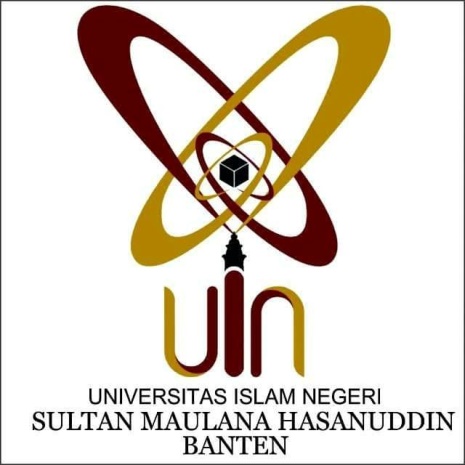 Oleh :MUHAMAD NOOR PRASETYONIM : 121401009FAKULTAS EKONOMI DAN BISNIS ISLAMUNIVERSITAS ISLAM NEGERI  (UIN)SULTAN MAULANA HASANUDDIN BANTEN2017 M/1438 HPERNYATAAN KEASLIAN SKRIPSIDengan ini saya menyatakan bahwa skripsi yang saya tulis sebagai salah satu syarat untuk memperoleh gelar sarjana Ekonomi Syariah dan diajukan kepada jurusan Ekonomi Syariah Fakultas Ekonomi dan Bisnis Islam Universitas Islam Negeri “Sultan Maulana Hasanuddin” Banten ini sepenuhnya asli merupakan hasil karya tulis ilmiah saya pribadi.Adapun tulisan maupun pendapat orang lain yang terdapat dalam skripsi ini yang telah saya sebutkan kutipannya secara jelas sesuai dengan etika keilmuan yang berlaku di bidang penulisan karya ilmiah.Apabila di kemudian hari terbukti bahwa sebagian atau seluruh skripsi ini merupakan hasil perbuatan plagiatisme atau mencontek karya tulisan lain, saya bersedia untuk menerima sanksi berupa pencabutan gelar kesarjanaan yang saya terima atau sanksi akademik lain sesuai dengan peraturan yang berlaku.Serang,  Juli 2017MUHAMAD NOOR PRASETYONIM 121401009PERSETUJUANPENGARUH PRODUK RAHNTERHADAP KEPUTUSAN MASYARAKAT DALAM MENGGUNAKAN JASA PEGADAIAN SYARIAH DI KOTA SERANGOleh:MUHAMAD NOOR PRASETYONIM 121401009MOTTOاَلظَّهْرُ يُرْكَبُ بِنَفَقَتِهِ إِذَا كَانَ مَرْهُونًا وَلَبَنُ الدَّرِيُشْرَبُ بِنَفَقَتِهِ إِذَا كَانَ مَرْهُونًا وَعَلَى الَّذِي يَرْكَبُ ويَشْرَبُ النَّفَقَةُ.Dari Abu Hurairah Radhiyallahu anhu, ia berkata, “Rasulullah Shallallahu ‘alaihi wa sallam bersabda: punggung hewan yang digadaikan boleh dinaiki dengan nafkahnya (membayarnya) dan susu hewan yang digadaikan boleh diminum dengan nafkahnya. Bagi orang yang menaiki dan meminumnya wajib menafkahinya.’DAFTAR RIWAYAT  HIDUPPenulis bernama Muhamad Noor Prasetyo, dilahirkan di Serang Pada Tanggal 16 November 1994, anak dari Bapak AIPTU Sunaryo dan Ibu Mahfufah, S.Pd., penulis adalah anak pertama dari tiga bersaudara. Alamat penulis sekarang di Lingk. Pabuaran Kel.Unyur Kec. Serang Kota Serang	Pendidikan formal yang pernah ditempuh oleh penulis adalah sebagai berikut: Sekolah Dasar Negeri (SDN) Lopang Domba lulus pada tahun 2006, kemudian melanjutkan ke Pondok Pesantren Modern Daar El Falaah Pandeglang lulus pada tahun 2009, lalu melanjutkan ke Madrasah Aliyah Negeri (MAN) 1 Kota Serang lulus pada tahun 2012, kemudian melanjutkan ke perguruan tinggi Institut Agma Islam Negeri (IAIN) “Sultan Maulana Hasanuddin” Banten pada Jurusan Ekonomi Syariah Fakultas Ekonomi dan Bisnis IslamKATA PENGANTARSyukur Alhamdulillah penulis panjatkan kepada Allah SWT atas rahmat dan hidayah nya yang telah diberikan. Hanya dengan izin-nya penulis dapat menyelesaikan skripsi ini. Shalawat dan salam semoga tercurahkan kepada junjungan kita Nabi Muhammad SAW, keluarga, sahabat dan pengikutnya sampai akhir zaman.Dengan pertolongan Allah dan usaha yang sungguh-sungguh penulis dapat menyelesaikan skripsi yang berjudul  Pengaruh Produk Rahn Terhadap Keputusan Masyarakat Dalam Menggunakan Jasa Pegadaian Syariah di Kota Serang.Penulis menyadari bahwa skripsi ini tidak terlepas dari kekurangan, kelemahan, dan masih jauh dari kesempurnaan, keterbatasan penegetahuan serta kemampuan penulis, oleh sebab itu penulis mengharapkan pendapat, saran dan kritik yang bersifat membangun guna mencapai kesempurnaan pada masa yang akan datang.Melalui kesempatan ini penulis mengucapkan terima kasih yang sebesar-besarnya kepada:Bapak Prof. Dr. H. Fauzul Imam, M.A. Rektor UIN  Serang Maulana Hasanuddin Banten yang telah memberi kesempatan kepada penulis untuk bergabung dan belajar di lingkungan IAIN SMH BantenIbu Dr. Hj. Nihayatul Maskuroh, M.S.I, Dekan Fakultas Ekonomi dan Bisnis Islam UIN SMH Banten yang telah mendorong penyelesaian studi dan skripsi penulis.Bapak Hadi Peristiwo, M.M. Ketua Jurusan Ekonomi Syariah Fakultas Ekonomi dan Bisnis Islam UIN SMH Banten yang telah mengarahkan, mendidik serta memberikan motivasi kepada penulis.Bapak Dr. Chaerul Akmal, M.M, Sebagai dosen pembimbing I dan Ibu Ratu Humaemah, M.Si, Sebagai dosen pembimbing II, yang telah memberikan bimbingan dan saran-saran serta meluangkan waktunya dalam penyusunan skripsi ini.Bapak dan ibu Dosen, serta Staf Akademik dan Karyawan UIN SMH Banten yang telah turut serta membantu dan memberikan bekal pengetahuan yang begitu berharga selama penulis kuliah di UIN SMH BantenSeluruh Karyawan dan Staf Pegadaian Syariah Cabang Kepandean Kota Serang yang telah membantu dalam memberikan segala bantuan baik informasi maupun data yang dibutuhkan sehingga penulis dapat menyelesaikan skripsi ini Bapak AIPTU Sunaryo dan Ibu Mahfufah, S.Pd. Sebagai orang tua penulis yang telah memberikan dukungan kepada penulis berupa moral dan materilHarapan penulis semoga seluruh bantuan dan motivasi yang disumbangkan kepada penulis menjadi amal shaleh serta mendapat balsan yang setimpal dari Allah SWT amin.Penulis menyadari bahwa dalam penulisan skripsi ini, masih jauh dari bentuk kesempurnaan, untuk itu penulis mengharapkan berbagai kritik dan juga saran yang positif dari berbagai pihak atas segala kekurangan, kekeliruan, dan kesalahan dalam pembuatan skripsi ini guna perbaikan selanjutnya. Akhirnya hanya kepada Allah penulis berharap, semogo skripsi ini bermanfaat bagi kita semua. Amin		Serang, Juli 2017		Penulis 	MUHAMAD NOOR PRASETYO	121401009Menyetujui,Menyetujui,Pembimbing I Dr. Chairul Akmal, S.E., M.MNIP. 19560916 197803 1 001Pembimbing IIRatu Humaemah, S.Hum., M.SiNIP. 19800310 201101 2 008Mengetahui,Mengetahui,Dekan Fakultas Ekonomi dan Bisnis IslamDr. Hj. Nihayatul Maskuroh, M.SINIP. 19640212 199103 2 003KetuaJurusan Ekonomi SyariahHadi Peristiwo, S.E., M.MNIP. 19811103 201101 1 004